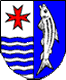 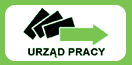 POWIATOWY  URZĄD  PRACY
W MYŚLIBORZUINFORMACJA  O  SYTUACJI  NA  RYNKU PRACYW  POWIECIE  MYŚLIBORSKIMna dzień 31 grudzień 2018 r. MYŚLIBÓRZ,  styczeń 2019  r. 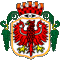 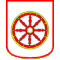 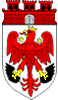 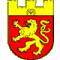 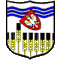 SYTUACJA NA LOKALNYM RYNKU PRACY – dane statystyczne.Na koniec grudnia 2018 r. w powiecie myśliborskim zarejestrowanych było 1.654 osoby bezrobotne, w tym 979 kobiet.W porównaniu do danych na koniec grudnia 2017 r. liczba bezrobotnych zmniejszyła się o 236 osób.Stopa bezrobocia na dzień 30.11.2018 r. wynosiła 7,5 %  i w porównaniu do końca grudnia 2017 r. (9,00 %) zmalała o 1,5 % punktu procentowego.Stopa bezrobocia na koniec listopada 2018 r. w województwie zachodniopomorskim wynosiła 7,3 %.Tabela 1. Liczba osób bezrobotnych w poszczególnych gminach powiatu myśliborskiegoTabela  2. Liczba zarejestrowanych bezrobotnych, osoby zarejestrowane oraz wyrejestrowane (wyłączeni z ewidencji) w okresie 01.01.2018 r. – 31.12.2018 r. przedstawia poniższa tabela:Na dzień 31.12.2018 r. w ewidencji bezrobotnych  zarejestrowane były 1654 osoby, w tym 206 osób zarejestrowanych  po raz pierwszy (dane ze sprawozdania  MRPiPS-01 za grudzień 2018 r.)Tabela 3. Liczba zarejestrowanych kobiet w poszczególnych gminach powiatu myśliborskiegoNa koniec grudnia 2018 r. w powiecie myśliborskim zarejestrowanych było 979 bezrobotnych kobiet, co stanowiło 59,18 % ogółu zarejestrowanych bezrobotnych. Liczba bezrobotnych kobiet w porównaniu do końca 2017 r. zmniejszyła się o 151 osób.Tabela 4. Liczba bezrobotnych z prawem do zasiłku w poszczególnych gminachTabela 5. Liczba bezrobotnych bez prawa do zasiłku w gminach powiatu myśliborskiegoTabela 6. Bezrobotni w szczególnej sytuacji na rynku pracy na dzień 31.12.2018 r.W oparciu o sprawozdanie statystyczne MRPiPS-01 za grudzień 2018 r. osoby będące w szczególnej sytuacji na rynku pracy stanowią 86,75 % ogółu bezrobotnych, tj. 1435 osób.Analiza grupy osób bezrobotnych będących w szczególnej sytuacji na rynku pracy wykazuje, że znaczny odsetek ogółu osób bezrobotnych stanowią osoby będące w statusie długotrwale bezrobotnych – 52,53 % ogółu bezrobotnych.Pomimo zauważalnego spadku liczby bezrobotnych w grupie wiekowej powyżej 
50 roku życia, grupa ta nadal stanowi aż 31,55 % osób ogółu bezrobotnych.Spadkowa tendencja występuje w grupie osób do 30 roku życia, która stanowi obecnie 27,2 % ogółu osób bezrobotnych.USŁUGI RYNKU PRACYW okresie sprawozdawczym przygotowano Indywidualne Plany Działania oraz ustalono profile dla osób bezrobotnych według poniższych zestawień:		Zestawienie Zestawienie Na koniec grudnia 2018 r. było zarejestrowanych:z I profilem – 24 osoby,z II profilem – 886 osób,z III profilem – 730 osób,razem z ustalonym profilem pomocy – 1640 osób.Spośród ogółu zarejestrowanych bezrobotnych 44,13 % posiada ustalony III profil pomocy. Zdecydowana większość bezrobotnych w III profilu pomocy nie oczekuje zatrudnienia, a jedynie uprawnień do ubezpieczeń zdrowotnych.POŚREDNICTWO  PRACY W okresie od 01.01.2018 r. do 31.12.2018 r. do Powiatowego Urzędu Pracy 
w Myśliborzu zgłoszono ogółem 3068 wolnych miejsc pracy i miejsc aktywizacji zawodowej (w tym 382 stanowiły staże).Liczba wolnych miejsc pracy i aktywizacji zawodowej zgłoszonych 
w poszczególnych miesiącach w okresie od stycznia do grudnia 2018 r.Zestawienie 	Powyższe dane wyraźnie pokazują, że obecnie mamy do czynienia z rynkiem pracownika – zgłoszona liczba wolnych miejsc pracy jest większa od liczby bezrobotnych gotowych do podjęcia zatrudnienia (tj. około 910 osób).Na 1354 zgłoszonych miejsc pracy niesubsydiowanej skierowania wydano 668 osobom bezrobotnym, w wyniku czego zatrudnienie pozyskało tylko 166 osób.Na 203 zgłoszone miejsca pracy subsydiowanej skierowano 407 osób – zatrudnienie pozyskały 192 osoby.Na 382 zgłoszone miejsca stażu skierowano 562 kandydatów.Na 92 miejsca prac społecznie użytecznych skierowano 102 osoby. W analizowanym okresie najwięcej wolnych miejsc pracy zgłoszono w następujących zawodach:Robotnik gospodarczy,pomocniczy robotnik przy uprawie roślin i hodowli zwierząt,magazynier,szwaczka ręczna,tapicer meblowy,technik prac biurowych,pozostali pracownicy wykonujący prace proste,pracownicy w zawodach budowlanych,kierowca operator wózków jezdniowych,pozostali operatorzy maszyn i urządzeń do obróbki drewna,pozostali robotnicy wykonujący prace proste w przemyśle,sprzedawca,pracownicy prac dorywczych,kierowca ciągnika siodłowego lub samochodu ciężarowego,nauczyciel,W zakresie zgłaszanych ofert pracy bardzo specyficznym jest zgłaszanie ofert pracy dla nauczycieli. Wiele szkół zgłasza zapotrzebowanie na część wymiaru etatu, np. 2 godziny w tygodniu. Takie oferty są mało atrakcyjne i pokazują tendencję występującą w sferze zatrudniania nauczycieli w szkołach. Najczęściej po zgłoszeniu takiej oferty przez szkołę oczekuje się od urzędu pracy uzyskania na piśmie informacji o możliwości pozyskania kandydata do zatrudnienia, w celu powierzenia pojedynczych godzin nauczania np. emerytom lub ich rozliczania w ramach nadgodzin. W analizowanym okresie również specyficznym było zgłaszanie przez szkoły do urzędu pracy zapytania o specjalistów w zawodach po pedagogice specjalnej, oligofrenopedagogice, logopedii, socjoterapii, psychologii. Pracodawcy nadal zgłaszają oferty pracy w celu uzyskania informacji starosty na temat możliwości zaspokojenia potrzeb kadrowych podmiotu powierzającego wykonanie pracy cudzoziemcowi. Jest to niezbędne, aby mogli uzyskać od Wojewody Zachodniopomorskiego zezwolenie na pracę i pobyt dla cudzoziemca. W okresie od stycznia do końca grudnia 2018 r. pracodawcy złożyli 130 ofert pracy łącznie na 1037 stanowisk w celu uzyskania informacji starosty. W związku ze złożonymi ofertami pracy zostało wydanych 130 informacji starosty. Nadal utrzymuje się zainteresowanie pracodawców zatrudnianiem cudzoziemców na podstawie oświadczenia o zamiarze powierzenia wykonywania pracy oraz wydaniem zezwolenia na pracę sezonową. W okresie sprawozdawczym, tj. od stycznia do końca grudnia 2018 r. w urzędzie pracy zarejestrowano 1848 oświadczeń o zamiarze powierzenia wykonywania pracy cudzoziemcom (w ciągu całego 2017 r. zarejestrowano 1928 oświadczeń) oraz złożono 685wniosków o wydanie zezwolenia na pracę sezonową.Najczęściej składano oświadczenia o zamiarze powierzenia wykonywania pracy cudzoziemcom w następujących branżach i zawodach:Pracownicy przy produkcji wyrobów plecionkarskich m. in. stroików i wianków adwentowych oraz innych ozdób świątecznych,Pracownicy w przemyśle przetwórczym w masarni przy produkcji kebabu, Pracownicy budowlani – różne zawody, m. in. robotnicy ogólnobudowlani, murarze, dekarze.Pracownicy w przemyśle – pracownicy produkcji,Transport towarów – Kierowcy ciągnika siodłowego w transporcie międzynarodowym, kierowcy samochodów dostawczych,Wnioski o wydanie zezwolenia na pracę sezonową składane były przeważnie w zawodach:Pracownicy przy hodowli norek – pracownicy do uboju i skórowania zwierząt,Gospodarstwa rolne – pracownicy do różnego rodzaju prac sezonowych, m. in. sadownicy, pracownicy do zbioru truskawek, pracownicy polowi, itp.,W przypadku ofert pracy składanych w celu uzyskania informacji starosty,
pracodawcy najwięcej ofert zgłosili w branży transportowej, głównie na kierowców ciągnika siodłowego w transporcie międzynarodowym, oraz kierowców samochodu dostawczego. Duża liczba ofert pracy jest również składana w branży budowlanej na robotników ogólnobudowlanych oraz murarzy, monterzy w różnych zawodach, pracownik produkcji zwierzęcej, szwaczka. Znaczne zapotrzebowanie na pracowników jest wśród firm zajmujących się różnego rodzaju produkcją, m. in. w branży drzewnej. Firmy te jednorazowo składają zapotrzebowanie nawet na kilkudziesięciu pracowników i ze względu na ciągłą rotację nie są w stanie zaspokoić swoich potrzeb zatrudnieniowych w oparciu o lokalny rynek pacy.PORADNICTWO ZAWODOWEW okresie od stycznia do końca grudnia 2018 roku z poradnictwa zawodowego skorzystało łącznie 1321 zarejestrowanych osób bezrobotnych, z czego:Z porady indywidualnej skorzystało 1084 osoby, w tym:kobiet	y					564,osoby powyżej 50 roku życia		174,osoby poniżej 30 roku życia		548,osoby niepełnosprawne			  49,osoby mieszkające na wsi			615,osoby bez kwalifikacji zawodowych	322.Z informacji grupowej skorzystały 229 osób, w tym:kobiety					112,osoby powyżej 50 roku życia		    3,osoby poniżej 30 roku życia		213,osoby niepełnosprawne			    5,osoby mieszkające na wsi 		126,osoby bez kwalifikacji zawodowych	  89.SZKOLENIA.Usługą wspomagającą pośrednictwo pracy, poradnictwo zawodowe w zakresie zaktywizowania bezrobotnego są szkolenia grupowe, szkolenia na wniosek osoby bezrobotnej 
(tzw. indywidualne), szkolenia realizowane w ramach bonu szkoleniowego oraz studia podyplomowe, nastawione na podniesienie, uzupełnienie lub nabycie nowych umiejętności zawodowych.W okresie od 01.01.2018 do 31.12.2018 r. zorganizowano 24 szkolenia na wniosek osoby bezrobotnej (tzw. indywidualne), 42 szkolenia w ramach przyznanych 36 bonów szkoleniowych oraz 1 szkolenie grupowe Sanitariusz szpitalny (kurs kwalifikacyjny) dla 10 osób bezrobotnych w ramach programu z rezerwy Ministra .Największa popularnością cieszą się następujące szkolenia:Kwalifikacja wstępna kierowców;Kursy prawa jazdy kat. C, CE,Spawanie metoda MAG, TIG oraz MIG;Operator maszyn do robót ziemnych (koparko-ładowarka, ładowarka, koparka jednonaczyniowa),oraz szkolenie z zakresu kosmetyki (makijaż permanentny, stylizacja rzęs, itp.)Tabela 8. Szkolenia finansowane z Funduszu Pracy* w ramach jednego bonu szkoleniowego można odbyć kilka szkoleńTabela 9. Studia podyplomowe Tabela 10. Szkolenia finansowane z Europejskiego Funduszu Społecznego* w ramach jednego bonu szkoleniowego można odbyć kilka szkoleń Krajowy Fundusz Szkoleniowy – kształcenie ustawiczne pracodawców 
i pracowników.Decyzją finansową z dnia PUP w Myśliborzu otrzymał limit środków Krajowego Funduszu Szkoleniowego w wysokości 125 500,00zł. Powyższa kwota mogła być przeznaczona na kształcenie ustawiczne pracowników i pracodawców zgodnie z poniższymi priorytetami:Priorytety Ministra Rodziny, Pracy i Polityki Społecznej wydatkowania środków KFS w roku 2018wsparcie zawodowego kształcenia ustawicznego w zidentyfikowanych w danym powiecie lub województwie zawodach deficytowych;wsparcie kształcenia ustawicznego w związku z  zastosowaniem w firmach nowych technologii i narzędzi pracy;wsparcie kształcenia ustawicznego osób, które mogą udokumentować wykonywanie przez co najmniej 15 lat prac w szczególnych warunkach lub o szczególnym charakterze, a którym nie przysługuje prawo do emerytury pomostowej.Na ogłoszony nabór odpowiedziało 23 pracodawców zgłaszając swoje potrzeby szkoleniowe.Tabela 11. Wykaz pracodawców z którymi zawarto umowy o dofinansowanie kosztów kształcenia ustawicznego w ramach przyznanego limitu KFSPonieważ Krajowy Fundusz Szkoleniowy wśród pracodawców cieszył się bardzo dużym zainteresowaniem, złożono do Ministerstwa Rodziny, Pracy i Polityki Społecznej wniosek o przyznanie dodatkowych środków z rezerwy KFS. Otrzymano kwotę 24 100,00zł., którą można było przeznaczyć tylko na sfinansowanie tych wniosków, które wpisywały się w „Priorytety Rady Rynku Pracy wydatkowania środków rezerwy KFS w 2018 r. tj.:wsparcie zawodowego kształcenia ustawicznego w zidentyfikowanych w danym powiecie lub województwie zawodach deficytowych;wsparcie kształcenia ustawicznego osób po 45 roku życia.Tabela 12. Wykaz pracodawców, z którymi zawarto umowy o dofinansowanie kosztów kształcenia ustawicznego w ramach rezerwy KFSProjekty realizowane w 2018r. w ramach PO WER, RPO oraz rezerwy Funduszu PracyProjekty współfinansowane w 2018r. ze środków Unii Europejskiej 1. Tytuł projektu: „Aktywizacja osób pozostających bez pracy w wieku 30 lat i więcej znajdujących się w szczególnie trudnej sytuacji na rynku pracy w powiecie myśliborskim IV”Numer i nazwa osi priorytetowej: RPZP.06.05.00 Rynek PracyNumer i nazwa Działania: RPZP.06.05.00 Kompleksowe wsparcie dla osób bezrobotnych, nieaktywnych zawodowo i poszukujących pracy znajdujących się w szczególnie trudnej sytuacji na rynku pracy obejmujące pomoc w aktywnym poszukiwaniu pracy oraz działania na rzecz podnoszenia kwalifikacji zawodowychCel projektu:Do 31 XII 18r. wzrosną możliwości zatrudnienia u 170 os. bezrobotnych (102K/68M), w wieku 30 lat i więcej, znajdujących się w szczególnie trudnej sytuacji na rynku pracy (RP), zam. na terenie powiatu myśliborskiego (zgodnie z KC) poprzez realizację usług pośrednictwa pracy, poradnictwa zaw., organizację staży, szkoleń i przyznanie środków na podjęcie dział. gospodarczej (DG).Okres realizacji:01.01.2018 r. – 31.12.2018 r.Wartość projektu: 1.440.726,00 złFormy wsparcia:IPD, poradnictwo zawodowe/pośrednictwo pracy (obligatoryjne): 170 osób/102 kobietystaże zawodowe: 130 osóbśrodki na podjęcie działalności gospodarczej: 20 osóbszkolenia: 20 osóbGrupa docelowa:170 os. bezrobotnych (102K/68M) w wieku 30 lat i więcej, zarejestrowanych w PUP wMyśliborzu jako bezrobotne, zamieszkałych na terenie powiatu myśliborskiego (zgodnie z KC), znajdujących się w szczególnie trudnej sytuacji na RP, tj.: kobiety: 102os. os. powyżej 50 r.ż.: 40os./23K os. z niepełnosprawnościami: 6os./4K os. długotrwale bezrobotne: 65os./38K os. o niskich kwalifikacjach: 70os./41K, dla których zgodnie z Ustawą o promocji zatrudnienia i instytucjach RP określono I lub II profil pomocy.Tytuł projektu: „Aktywizacja osób młodych pozostających bez pracy w powiecie myśliborskim (III)”Numer i nazwa osi priorytetowej: PO WER I Osoby młode na rynku pracy Numer i nazwa Działania: 1.1 Wsparcie osób młodych pozostających bez pracy na regionalnym rynku pracyNumer i nazwa Poddziałania: 1.1.2 Wsparcie udzielane z Inicjatywy na rzecz zatrudnienia ludzi młodychOkres realizacji: 	01.01.2017 r. – 31.12.2018 r.Wartość projektu: 	2.599.333,00 zł (2017 rok – 1.363.312,00 zł, 2018 rok – 1.236.021,00 zł)Formy wsparcia:staże: 215 osóbbony na zasiedlenie: 38 osóbbony szkoleniowe: 40 osóbśrodki na podjęcie działalności gospodarczej: 22 osobyGrupa docelowa:315 osób młodych w wieku 18-29 lat bez pracy, zarejestrowanych w PUP w Myśliborzu jako bezrobotne (dla których został ustalony I lub II profil pomocy, zgodnie z art. 33 ustawy z dnia 20 kwietnia 2004 r. o promocji zatrudnienia i instytucjach rynku pracy), które nie uczestniczą w kształceniu i szkoleniu (tzw. młodzież NEET, zgodnie z definicją NEET określona w PO WER).Tytuł projektu: „Program specjalny: ODKRYJ SIEBIE - POKONAJ BARIERY” projekt konkursowy.Numer i nazwa osi priorytetowej: RPZP.07.00.00 Włączenie społeczneNumer i nazwa Działania: RPZP.07.01.00 Programy na rzecz integracji osób i rodzin zagrożonych ubóstwem i/lub wykluczeniem społecznym ukierunkowane na aktywizację społeczno-zawodową wykorzystującą instrumenty aktywizacji edukacyjnej, społecznej, zawodowejCel projektu:W okresie 01VIII18r. – 31X19r. wzrost poziomu aktywności społeczno-zawodowej i zwiększenie zdolności do zatrudnienia u 20os. (12K/8M) zagrożonych ubóstwem i/lub wykluczeniem społecznym, w tym os. bezrobotnych oddalonych od RP, mieszczących się w katalogu os. określonym w Wytycznych w zakresie realizacji przedsięwzięć w obszarze włączenia społecznego i zwalczania ubóstwa z wykorzystaniem środków EFS i EFRR na lata 2014-2020, zamieszkałych w powiecie myśliborskim, w oparciu o Indywidualną Ścieżkę Reintegracji/IPD.Okres realizacji:01.08.2018 r. – 31.10.2019 r.Wartość projektu: 407.979,00 złFormy wsparcia:IPD/Indywidualna Ścieżka Reintegracji: 20 osóbmentoring: 20 osób/12 kobietWarsztaty Aktywizacji i Motywacji: 20 osóbWarsztaty Aktywizacji Zawodowej: 20 osóbszkolenia: 15 osóbpośrednictwo pracy: 20 osóbstaże: 15 osóbGrupa docelowa:20 os. zagrożonych ubóstwem i/lub wykluczeniem społecznym, w tym os. bezrobotne, które zgodnie z ustawą o promocji zatrudnienia i instytucjach rynku pracy znajdują się w trzeciej grupie os., tzw. oddalonych od rynku pracy (III profil pomocy – 100% UP), zamieszkałych w powiecie myśliborskim, w tym: kobiety: 12os.os. o niskich kwalifikacjach: 16os./9Kos. długotrwale bezrobotne: 7os./4Kos. korzystające ze świadczeń pomocy społecznej: 3os./2Kos. z niepełnosprawnościami: 2os./1Kos. zamieszkałe na wsi: 5os./3K, z wyłączeniem os. odbywających karę pozbawienia wolności. W 2018 r. zostało zrealizowane Indywidualne Wsparcie Psychologiczne w wymiarze 200 h (10h na osobę) w okresie od X do XII 2018 r., Warsztaty Aktywizacji i Motywacji ,,Kreuję swoją przyszłość”, składające się z dwóch modułów: I moduł ,,Team Building -budowanie zespołu” w wymiarze 20 h na grupę (2 gr. 10 os), II moduł: Dress code, czyli jak się właściwie zaprezentować” w wymiarze 20 h na grupę (2 gr. po 10 os.) w okresie od X do XI 2018 r., Warsztaty Aktywizacji Zawodowej ,,Akademia Poszukiwania pracy” w okresie od XI do XII 2018 r. w wymiarze 30h na grupę (2 grupy 10 os.). W październiku 2018 r. rozpoczęły się i nadal trwają indywidualne spotkania  Mentora z uczestnikami projektu, które są zaplanowane do końca października 2019 r., tj. przez cały okres realizacji projektu w łącznym wymiarze 600 h. Programy finansowane w 2018r. z rezerwy Funduszu PracyTytuł projektu: „Program aktywizacji bezrobotnych, którego celem  jest likwidacja widocznych na rynku pracy luk kompetencyjnych, związanych z brakiem specjalistów medycyny i opieki długoterminowej”Cel projektu: wsparcie bezrobotnych, zarejestrowanych w Powiatowym Urzędzie Pracy w Myśliborzu poprzez realizację działań w postaci organizacji szkoleń i staży.Okres realizacji:07.05.2018 r. – 31.12.2018 r.Wartość projektu: 70.400,00 złFormy wsparcia:  staże: 5 osóbszkolenia: 10 osóbTytuł projektu: „Program aktywizacji zawodowej bezrobotnych będących dłużnikami alimentacyjnymi”Cel projektu:wsparcie  bezrobotnych, zarejestrowanych w Powiatowym Urzędzie Pracy 
w Myśliborzu, będących dłużnikami alimentacyjnymi poprzez realizację działań w postaci organizacji robót publicznych.Okres realizacji:04.05.2018 r. – 31.12.2018 r.Wartość projektu: 36.900,00 złFormy wsparcia:roboty publiczne: 5 osóbTytuł projektu: „Program aktywizacji zawodowej bezrobotnych w wieku 45 lat i powyżej”Cel projektu:wsparcie  bezrobotnych, zarejestrowanych w Powiatowym Urzędzie Pracy w Myśliborzu poprzez realizację działań w postaci organizacji robót publicznych, prac interwencyjnych oraz szkoleń.Okres realizacji:04.05.2018 r. – 31.12.2018 r.Wartość projektu: 139.400,00 złFormy wsparcia:roboty publiczne: 13 osóbprace interwencyjne: 1 osobaszkolenia: 3 osobyTytuł projektu: „Program aktywizacji zawodowej osób długotrwale bezrobotnych”Cel projektu:wsparcie osób długotrwale bezrobotnych, zarejestrowanych w Powiatowym Urzędzie Pracy w Myśliborzu poprzez realizację działań w postaci organizacji prac interwencyjnych.Okres realizacji:04.05.2018 r. – 31.12.2018 r.Wartość projektu: 47.500,00 złFormy wsparcia:prace interwencyjne: 8 osóbTytuł projektu: „Program aktywizacji zawodowej bezrobotnych w regionach wysokiego bezrobocia (…)”Cel projektu:wsparcie bezrobotnych, zarejestrowanych w Powiatowym Urzędzie Pracy w Myśliborzu poprzez realizację działań w postaci organizacji robót publicznych, prac interwencyjnych oraz staży.Okres realizacji:27.06.2018 r. – 31.12.2018 r.Wartość projektu: 293.800,00 złFormy wsparcia:roboty publiczne: 23 osoby staże: 6 osóbprace interwencyjne: 4 osobyTytuł projektu: „Program aktywizacji zawodowej bezrobotnych w regionach wysokiego bezrobocia (…)”Cel projektu:wsparcie bezrobotnych, zarejestrowanych w Powiatowym Urzędzie Pracy w Myśliborzu poprzez realizację działań w postaci organizacji staży, szkoleń, prac interwencyjnych oraz bonów szkoleniowych.Okres realizacji:06.09.2018 r. – 31.12.2018 r.Wartość projektu: 148.000,00 złFormy wsparcia:staże: 20 osóbszkolenia: 6 osóbprace interwencyjne: 5 osóbbony szkoleniowe: 4 osoby.Rozliczenie środków przyznanych w kwocie 1 236 021,00 zł na realizację projektu „Aktywizacja osób młodych pozostających bez pracy w powiecie myśliborskim (III)” na poszczególne wydatki w 2018 r. (w złotych)Zestawienie Rozliczenie środków przyznanych w kwocie 1 440 726,00 zł projektu „Aktywizacja osób pozostających bez pracy w wieku 30 lat i więcej znajdujących się w szczególnie trudnej sytuacji na rynku pracy w powiecie myśliborskim IV” na poszczególne wydatki 
w 2018 r. (w złotych)Zestawienie Rozliczenie środków Funduszu Pracy przyznanych w kwocie: 2.336.353,00 zł   w tym:ustalonych  zgodnie z algorytmem w kwocie: 			1.600.353,00 złpozyskanych dodatkowo z Rezerwy MRPiPS w kwocie: 		   736.000,00 złna aktywizację zawodową osób bezrobotnych  na poszczególne wydatki 2018 r. (w tys. zł)Zestawienie Tabela 13. Liczba bezrobotnych objętych aktywnymi formami finansowanymi w ramach środków Funduszu Pracy oraz środków EFS POKL.*  30 osób  wielokrotnie korzystało ze staży co ma bezpośredni wpływ na obniżenie wskaźników efektywnościowych w 2018 r.GminaLiczba bezrobotnychna dzień 31.12.2018 r.Liczba bezrobotnychna dzień 31.12.2017 r.Spadek/wzrost liczbyzarejestrowanych bezrobotnychM i G Myślibórz477606- 129M i G Dębno502601- 99M i G Barlinek498494+4Gm. Boleszkowice5862- 4Gm. Nowogródek119127- 8Ogółem16541890- 236MiesiącLiczba bezrobotnychZarejestrowaniWyłączeni z ewidencji bezrobotnychBezrobotni wyłączeni z ewidencji bezrobotnych z tytułuBezrobotni wyłączeni z ewidencji bezrobotnych z tytułuBezrobotni wyłączeni z ewidencji bezrobotnych z tytułuMiesiącLiczba bezrobotnychZarejestrowaniWyłączeni z ewidencji bezrobotnychPodjęcia pracyUtraty gotowości do podjęcia pracyInneI19733492661135994II195326228210953120III189527533314167125IV18342052661167674V171420232212678118VI165021828211761104VII16482442461036281VIII159423929311477102IX152326333416070104X15312952871346489XI15852742201105753XII1654240171925029                       RAZEM                       RAZEM3066330214357741093GminaLiczba bezrobotnych kobiet na dzień 31.12.2018 r.Liczba bezrobotnych kobiet na dzień 31.12.2018 r.Liczba bezrobotnych kobiet na dzień 31.12.2018 r.Liczba kobiet na dzień 31.12.2017 r.Spadek/wzrost20182017GminaOgółemBez zasiłku% do ogółu zarejestrowanych bezrobotnych w danej gminieLiczba kobiet na dzień 31.12.2017 r.Spadek/wzrost20182017Myślibórz27022756,60353- 83Dębno29325958,36363- 70Barlinek29526359,23293+ 2Boleszkowice373463,79370Nowogródek Pom.847870,58840Ogółem97986159,181130- 151GminaLiczba bezrobotnych na dzień 31.12.2018 r.% do ogółu bezrobotnych w gminieLiczba bezrobotnych na dzień 31.12.2017 r.Spadek/wzrost2018 r.2017 r.Myślibórz439,0165- 22Dębno6512,9473- 8Barlinek489,6349- 1Boleszkowice712,068- 1Nowogródek Pom.97,5610- 1Ogółem17210,39205- 33GminaLiczba bezrobotnych na dzień 31.12.2018 r.% do ogółu zarejestrowanych w danej gminieLiczba bezrobotnych na dzień 31.12.2017 r.Spadek/wzrost2018 r.2017 r.Myślibórz43490,98541- 107Dębno43787,05528- 91Barlinek45090,36445+ 5Boleszkowice5187,9354- 3Nowogródek Pom.11092,43117- 7Ogółem148289,601685- 203Bezrobotni31.12.2018 r.31.12.2017 r.Wzrost/spadekOgółem14351641- 206Do 30 roku życia390459- 69Do 25 roku życia164220- 56Powyżej 50 roku życia522588- 66Długotrwale bezrobotne8691046- 177Korzystające ze świadczeń pomocy społecznej2621+ 5Posiadające co najmniej jedno dziecko do 6 roku życia450469- 19Posiadające co najmniej jedno dziecko niepełnosprawne do 18 roku życia1712- 5Niepełnosprawni148149- 1MiesiąceOsoby, którym przygotowano IPDMiesiąceOsoby, którym przygotowano IPDI383II308III307IV220V237VI223VII241VIII253IX263X288XI231XII202MiesiąceRazemOsoby, którym ustalono profil pomocyOsoby, którym ustalono profil pomocyOsoby, którym ustalono profil pomocyMiesiąceRazemI profilII profilIII profilI387629487II310523372III3081223264IV220714370V236815969VI227614873VII241517363VIII255418566IX266519764X280720271XI2341117053XII201915141MiesiąceOgółem wolne miejsca pracy i aktywizacji zawodowejw tym:w tym:w tym:w tym:w tym:MiesiąceOgółem wolne miejsca pracy i aktywizacji zawodowejmiejsca pracy dla cudzoziemcamiejsca pracy niesubsy-diowanejmiejsca pracy subsy-diowanejstażeprace społecznie użyteczneI302 10796216315II36897156174355III2527211120472IV2144211412442V3301529529477VI3114820415422VII3396422123292VIII1511310223130IX170824813234X2991688217302XI1496775601XII18312550710RAZEM:30681037135420338292Forma szkolenialiczba osób uczestniczących ogółemMyślibórzDębnoBarlinekNowogródekBoleszkowiceIndywidualne603201Bony szkoleniowe1692500Razem uczestniczących2295701Nazwa formyliczba osób uczestniczących ogółemMyślibórzDębnoBarlinekNowogródekBoleszkowiceStudia podyplomowe843010Nazwa formy szkolenia EFSliczba osób uczestniczących ogółemMyślibórzDębnoBarlinekNowogródekBoleszkowiceBony szkoleniowe POWER21113601Szkolenia indywidualne RPO22412420Razem uczestniczących4315151021Lp.Wnioskodawcakwota wnioskowanaliczba osóbkwota wkładu własnegokwota przyznana1Szpital Barlinek Sp. z o.o.24 988,00406 247,0024 998,002HYDRO-SERWIS  Marek Fijałkowski Myślibórz4 450,0020,004 450,003Szpital Dębno25 000,00246 248,0025 000,004EL-WAT S.C. Barylak D., Wilczyński P. Dębno6 730,0010,005 530,005Niepubliczne Przedszkole Montessori School Barlinek1 656,001414,001 656,006Firma Handlowo-Usługowa Maciej Ostry Myślibórz5 100,0010,004 000,007Biuro Usług Finansowo-Księgowych Iwona Stawska Sitno9 860,0010,004 380,008MUREX Jarosław Organista Ławy3 600,0010,003 600,009Zakład Ślusarski Andrzej Bartnicki Barlinek24 990,0040,0020 545,0010Przedsiębiorstwo Handlowo Usługowe Mirosław Kamiński Barlinek16 380,0020,007 950,0011Przedsiębiorstwo Wielobranżowe  EKO - ANWA Barlinek7 552,503397,507 552,0012MALDROBUD Myślibórz921,60123,40921,6013Zakład Usług Leśnych Adrian Borkowski Cychry8 751,0011 300,008 571,0014Centrum Usług Wspólnych Myślibórz1 600,005650,001 600,00PROMOCJA 6 057,00131 719,1087126 810,60Lp.Wnioskodawcakwota wnioskowanaliczba osóbkwota wkładu własnegokwota przyznana1Biuro Rachunkowe Joanna Dupla Barlinek4 600,0020,004 600,002PHU MyjKosz Kamil Wróblewski Barlinek2 500,0010,002 500,003Stowarzyszenie Pomocy Dzieciom BRATEK, Barlinek2 000,001500,002 000,004Przedsiębiorstwo Wodociągów i Kanalizacji Sp.z o.o. Dębno3 040,001760,003 040,005Ośrodek Pomocy Społecznej Barlinek1 192,001298,001 192,006IP BUD HAUS SP. Z O.O. Dębno3 750,0030,003 750,007Waldemar Miśkowiec PRZEDSIĘBIORSTWO TRANSPORTOWO-USŁUGOWO-HANDLOWE1 504,001376,001 504,008Jakub Wołczyk Barlinek3 200,0020,003 200,009EL-WAT S.C. Barylak D., Wilczyński P. Dębno6 600,0024 286,002 314,0028 386,001224 100,00Forma aktywizacjiWydatki poniesione w 2018r.Liczba osób objętych aktywizacją w 2018r.Staże735 455,55109Bony szkoleniowe115.617,6923Dotacje udzielone na podjęcie działalności gospodarczej200 000,0010Bony na zasiedlenie172 500,0010Ogółem1 223 573,24152Forma aktywizacjiWydatki poniesione w 2018r.Liczba osób objętych aktywizacją w 2018r.Staże910 754,95136Szkolenia73 344,0823Dotacje udzielone na podjęcie działalności gospodarczej400 000,0020Ogółem1 384 099,03179Forma aktywizacjiWydatki 2018r.   
przyznane algorytmemWydatki 2018r.   
środki pozyskane dodatkowo z Rezerwy Ministra Rodziny, Pracy i Polityki SpołecznejOgółem wydatki przyznane algorytmem 
i pozyskane dodatkowo 
z Rezerwy MRPiPSLiczba osób objętych aktywizacją ze środkówFunduszu Pracy w ramach algorytmu i rezerwy FP.Szkolenia  20,034,154,116Prace interwencyjne368,571,8440,398Roboty publiczne322,3373,1695,478Staż  645,9161,3807,2185Studia podyplomowe13,00,013,08Dotacje udzielone na podjęcie działalności gospodarczej 20,00,020,01Refundacja kosztów  wyposażenia lub doposażenia  m/p 0,00,00,00Dojazdy do miejsca zatrudnienia 43,00,643,636Prace społeczno-użyteczne 93,60,093,687Bony szkoleniowe 55,519,374,816Bony stażowe10,90,010,92Bony zatrudnieniowe 0,00,00,00Bony zasiedleniowe7,50,07,51Koszty badania lekarskich0,10,00,12Wydatki 2018 r.1.600,3660,22.260,5530GminaLiczba bezrobotnych objętych aktywnymi formami w okresie od 01.01.2018 r. do 31.12.2018 r.Liczba bezrobotnych objętych aktywnymi formami w okresie od 01.01.2018 r. do 31.12.2018 r.Liczba bezrobotnych objętych aktywnymi formami w okresie od 01.01.2018 r. do 31.12.2018 r.Liczba bezrobotnych objętych aktywnymi formami w okresie od 01.01.2018 r. do 31.12.2018 r.Liczba bezrobotnych objętych aktywnymi formami w okresie od 01.01.2018 r. do 31.12.2018 r.Liczba bezrobotnych objętych aktywnymi formami w okresie od 01.01.2018 r. do 31.12.2018 r.Liczba bezrobotnych objętych aktywnymi formami w okresie od 01.01.2018 r. do 31.12.2018 r.Liczba bezrobotnych objętych aktywnymi formami w okresie od 01.01.2018 r. do 31.12.2018 r.Liczba bezrobotnych objętych aktywnymi formami w okresie od 01.01.2018 r. do 31.12.2018 r.Liczba bezrobotnych objętych aktywnymi formami w okresie od 01.01.2018 r. do 31.12.2018 r.Liczba bezrobotnych objętych aktywnymi formami w okresie od 01.01.2018 r. do 31.12.2018 r.Liczba bezrobotnych objętych aktywnymi formami w okresie od 01.01.2018 r. do 31.12.2018 r.Liczba bezrobotnych objętych aktywnymi formami w okresie od 01.01.2018 r. do 31.12.2018 r.Liczba bezrobotnych objętych aktywnymi formami w okresie od 01.01.2018 r. do 31.12.2018 r.Liczba bezrobotnych objętych aktywnymi formami w okresie od 01.01.2018 r. do 31.12.2018 r.Liczba bezrobotnych objętych aktywnymi formami w okresie od 01.01.2018 r. do 31.12.2018 r.Liczba bezrobotnych objętych aktywnymi formami w okresie od 01.01.2018 r. do 31.12.2018 r.Liczba bezrobotnych objętych aktywnymi formami w okresie od 01.01.2018 r. do 31.12.2018 r.Liczba bezrobotnych objętych aktywnymi formami w okresie od 01.01.2018 r. do 31.12.2018 r.Liczba bezrobotnych objętych aktywnymi formami w okresie od 01.01.2018 r. do 31.12.2018 r.GminaStażeStażeStażeStudia podyplomowePrace interwencyjneRoboty publiczneSzkoleniaSzkoleniaBony szkolenioweBony szkolenioweBony stażowePrace społecznie użyteczneDotacje na działalność gospodarcząDotacje na działalność gospodarcząDotacje na działalność gospodarcząBony na zasiedlenieBony na zasiedlenieZwrot kosztów dojazdu do miejsca zatrudnieniaRefundacja kosztów zatrudnienia osoby poniżej 30 r.ż.Bezrobotni objęci aktywizacją ogółemGminaStażeStażeStażeStudia podyplomowePrace interwencyjneRoboty publiczneSzkoleniaSzkoleniaBony szkolenioweBony szkolenioweBony stażowePrace społecznie użyteczneDotacje na działalność gospodarcząDotacje na działalność gospodarcząDotacje na działalność gospodarcząBony na zasiedlenieBony na zasiedlenieZwrot kosztów dojazdu do miejsca zatrudnieniaRefundacja kosztów zatrudnienia osoby poniżej 30 r.ż.Bezrobotni objęci aktywizacją ogółemGminaFundusz PracyPO WER 1.1.2RPO 6.5Fundusz PracyFundusz PracyFundusz PracyFundusz PracyRPO 6.5Fundusz PracyPO WER 1.1.2Fund4usz PracyFundusz PracyFundusz PracyPO WER 1.1.2RPO 6.5Fundusz PracyPO WER 1.1.2Fundusz PracyFundusz PracyBezrobotni objęci aktywizacją ogółemMyślibórz93467744526049111201490103048438Nowogródek Pomorski13519180200010000023458Barlinek463526016141245613002319319232Dębno452426324123122301704702119204Boleszkowice0120481001010001000432Razem1851091368987816221621287110201233794964OGÓŁEM430 *430 *430 *898783838373728731313124243794964